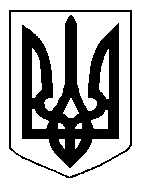 БІЛОЦЕРКІВСЬКА МІСЬКА РАДА	КИЇВСЬКОЇ ОБЛАСТІ	Р І Ш Е Н Н Я
від  30 серпня  2018 року                                                                        № 2605-55-VIIПро поновлення договору оренди землі малому підприємству «ЕКОРОС»Розглянувши звернення постійної комісії з питань земельних відносин та земельного кадастру, планування території, будівництва, архітектури, охорони пам’яток, історичного середовища та благоустрою до міського голови від 12 червня 2018 року №243/2-17, протокол постійної комісії з питань  земельних відносин та земельного кадастру, планування території, будівництва, архітектури, охорони пам’яток, історичного середовища та благоустрою від 07 червня 2018 року №131, заяву малого підприємства «ЕКОРОС» від 15 грудня 2017 року №6471, відповідно до ст.ст. 12, 93, 122, 124, 125, 126, ч.2 ст. 134 Земельного кодексу України, ст. 33 Закону України «Про оренду землі», ч. 5 ст. 16 Закону України «Про Державний земельний кадастр», п. 34 ч. 1 ст. 26 Закону України «Про місцеве самоврядування в Україні», міська рада вирішила:1. Поновити договір оренди землі від 23 січня 2012 року №13, який зареєстрований в управлінні Держкомзему у місті Біла Церква Київської області від 26 квітня 2012 року №321030004000635 малому підприємству «ЕКОРОС» з цільовим призначенням 12.08 Для розміщення та експлуатації будівель і споруд додаткових транспортних послуг та допоміжних операцій (вид використання - під розміщення існуючої автостоянки) за адресою: вулиця Шолом-Алейхема, в районі житлового будинку №96, площею 0,3862 га (з них: під автостоянкою – 0,3862 га) строком на 5 (п’ять) років, за рахунок земель населеного пункту м. Біла Церква. Кадастровий номер: 3210300000:04:002:0055.2. Особі, зазначеній в цьому рішенні звернутися до управління регулювання земельних відносин Білоцерківської міської ради для укладення додаткової угоди про поновлення договору оренди землі від 23 січня 2012 року №13 (шляхом викладення договору у новій редакції відповідно до внесених змін в чинне законодавство та Типовий договір оренди землі) та зареєструвати дану угоду в порядку визначеному чинним законодавством України.3. Контроль за виконанням цього рішення покласти на постійну комісію з питань  земельних відносин та земельного кадастру, планування території, будівництва, архітектури, охорони пам’яток, історичного середовища та благоустрою.Міський голова	                                                                                               Г. Дикий